Tony PankhurstSPOTLIGHT VIEW PIN: 4777-9054-3051Website: www.tonypankhurst.com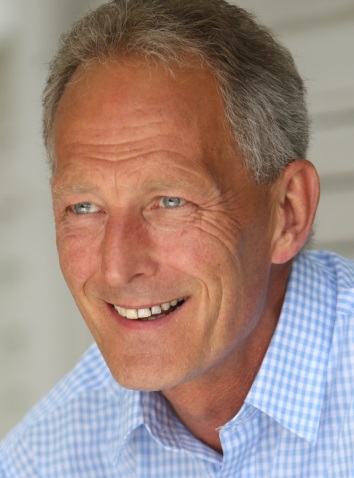 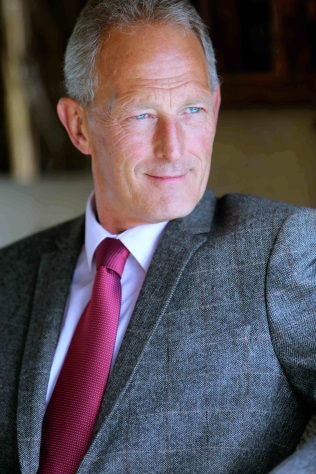 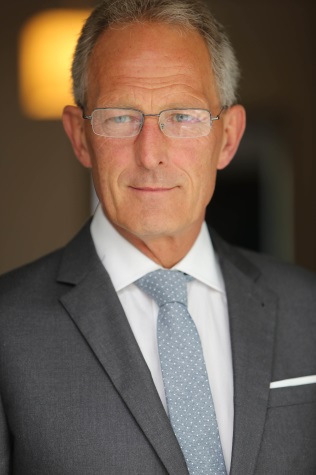 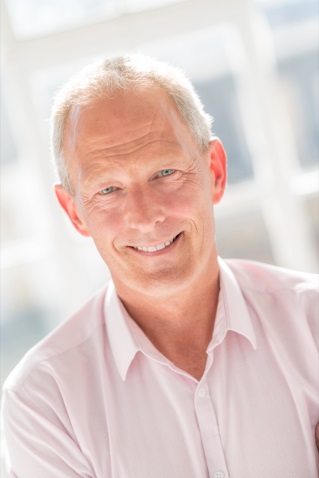 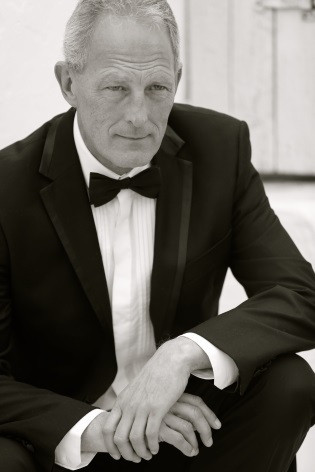 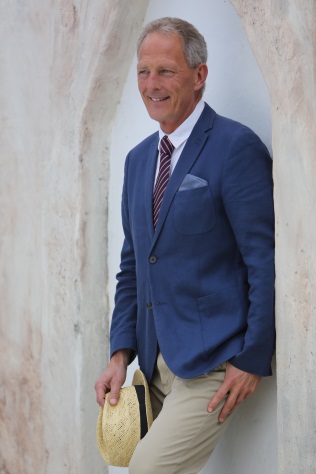 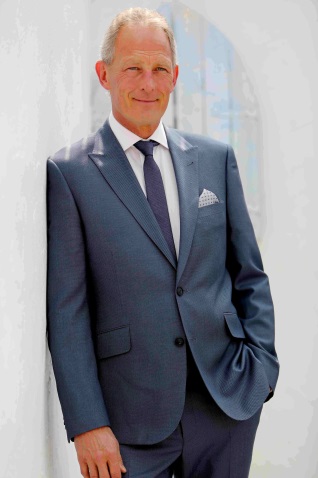 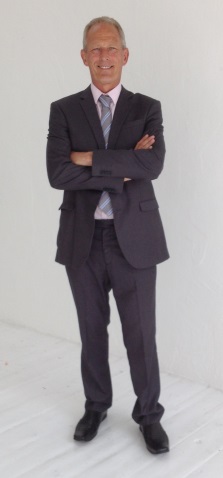 SKILLS AND APPEARANCEPLAYING AGE: 55 – 60                                                       APPEARANCE: White, CaucasianHEIGHT: 178 cm / 5ft 10in                                                   WAIST: 88 cm / 34in WEIGHT: 85 kg / 187 lbs                                                     SHOE SIZE: 10.5 UK / 11.5 US / 45.0 Euro ETHNICITY: White / Caucasian                                           HAIR COLOUR: Salt and PepperSKIN COLOUR: Tanned                                                      HAIR LENGTH: ShortHAIR TYPE: Curly                                                                EYE COLOUR: Blue CHEST SIZE: 106 cm / 42 in                                               ACCENTS: Sussex (Native), London, Cockney, EssexSPOTLIGHT PIN: 4777-9054-3051Full profile, audio samples, additional photos and show reels can be seen at:SPOTLIGHT PROFILE: http://www.spotlight.com/interactive/cv/4777-9054-3051ACTING SHOW REEL: www.youtube.com/watch?v=bSGHh-s2i6APRESENTER SHOW REEL: www.youtube.com/watch?v=WXooJUnlBWYPHOTOS AND FULL PROFILE: please visit: http://tonypankhurst.com/VOICEOVER CLIPS: http://tonypankhurst.com/audio-clips/EXPERIENCETelevision:2018 EASTENDERS – Passenger on Ferry to France2017 TRAUMA (ITV) – Doctor/Surgeon2017 THE CHILD IN TIME (BBC) - Mourner2017 IN DARKNESS – Restaurant Customer2017 THE ROYALS 3 – Auction Bidder2017 EASTENDERS – Café customer (Featured)2017 LUCKY MAN 2 – Dining Guest2016 APPLE TREE YARD - Scientist2016 EASTENDERS. Featured role of Hospital Doctor2016 THE ROYALS. Featured role of Audience Member2016 THE NEGOTIATORS (Pilot) Role of Ex president Bill Clinton stand-in2016 COUNT ARTHUR STRONG SERIES 3. Public Gallery spectator court scene2016 UNDERCOVER (BBC1) featured Party Guest2016 SILENT WITNESS 19 (BBC1) featured role John Wyant Doctor2015 WALLIAMS AND FRIENDS (BBC1) Featured role David Walliams Xmas party friend2015 HOLBY CITY (BBC1) Featured role Holby NHS Trust board member2015 EASTENDERS (BBC1)  Featured role Manager of a Mens Outfitters2015 BIRDS OF A FEATHER Dorians birthday party guest2015 TRACEY ULLMAN SHOW featured role of Hotel Concierge2015 THE CROWN (NETFLIX) Multiple Episodes Featured role Buckingham Palace footman2015 LOVE ISLAND (ITV2) TV Ident2015 DOWNTON ABBEY (ITV) featured role of Bookmaker2015 The TUNNEL (SKY ATLANTIC) Featured role SOCO2015 UNFORGOTTEN (ITV) Featured Role of Forensic Scientist2015 THE LAST PANTHERS (SKY) Role of Corporate Guest2015 LUCKY MAN (SKY). Featured Role of Bookmaker2015 THE TUNNEL SERIES 2 (SKY). Featured Role of Soco at Murder Scene2015 ENDEAVOUR 3 (ITV). Featured Role of Gambler2015 THE DRESSER (BBC 2). Role of Audience Member2015 EASTENDERS (BBC 1) Featured Role of Posh Diner2015 HOLBY CITY (BBC 1). Featured Role of Neurosurgeon2015 NEW TRICKS (BBC 1). Featured Role of City Trader2015 LONDONGRAD (Russian TV) Featured Role of Double for lead actor2015 HUMANS – Featured Role of Husband to a synthetic robotic wife2015 RIVER (BBC 1) Featured Role of Restaurant Guest2015 VISCIOUS (ITV 1) Role of Mature Fitness Instructor2015 ARTHUR AND GEORGE Role of Uniformed Police Officer2014 YOU ME AND THEM (Sky) Role of Posh Restaurant Guest2014 QVC PROMO (Sony TV) Featured Role of Husband2014 BABYLON (CHANNEL 5) Role of Armed Police Officer2014 THE GO BETWEEN (BBC 1) Featured Role of 1920`s Rail Station Porter2014 THE ROYALS (E4) Featured Role of Paparazzi (Speaking)2014 THE INTERCEPTOR (BBC 1) : Henry Adam Airline Passenger2014 SUSPECTS (CHANNEL 5) Duty Solicitor2014 VALENTINES KISS (TV Drama) : Featured  role of Lord Rupert Mallory dinner guest2014 24: LIVE ANOTHER DAY.(SKY 1) Foreign Office Dignatory2014 CRITICAL (SKY 1) : Role of Resus Patient2014 EASTENDERS (BBC1) : Peter James Walford Councillor (speaking)2014 SUSPECTS (Channel 5) Solicitor with Ray Fearon and Faye Ripley2014 ENDEAVOUR 2 (Trove) - (ITV 1) : Mr Dawson Hotel Guest2014 CHRISSY B TV Chat Show (SKY) : Guest on Chrissy B Chat show2013 PROJECT X. (ITV Promo now Commissioned) Tony Beresford Businessman (Speaking).2013 BRITAIN`S EMPTY HOMES (BBC 1) : Featured role. Current Series - Episode 52013 SILK (BBC 1)  – Customer in Pub and Passer-by. Series 3 Episode 62013 POWER TO THE PEOPLE (TV sitcom Pilot) with comedian Danny Dyer (Episode 6)2013 DOWNTON ABBEY (ITV) – Member of Royal Court (Carnival Productions)2013 DOWNTON ABBEY (ITV) – Distinguished Guest at Royal Gala  Xmas Day Special Episode2013 FOR THE LOVE OF ELLA (TV Pilot) Comedy Series  – Support  Artist2013 POINTLESS (BBC 1) Quiz Show (Contestant)2013 NEW TRICKS (BBC 1) – Police OfficerFilm:2018 3 LATERAL COMPUTER GAME – Main Character for computer game (Filmed in Serbia)2017 ELECTRIC DREAMS – Hand Double for Timothy Spall2017 HOLMES AND WATSON – Upper Class Victorian Gentleman2016 THE COMMUTER – Featured subway passenger 2016 JAZZ MOCUMENTARY ANDY DAVIES TRUMPETER (Pilot) featured role of Jazz Club Manager2016 FANTASTIC BEASTS AND WHERE TO FIND THEM (Role cannot be disclosed for NDA purposes)2015 WAR MACHINE role of Conference guest2015 STAR WARS – ROGUE ONE Featured role Marine Council General2015 RISE OF THE KRAYS – Featured Role of Fisherman dragging dead body into sea2015 1603 – Role of Church Mourner2014 MISSION IMPOSSIBLE 5 – Featured role CIA Agent2014 STAR WARS -  FORCE AWAKENS  – Harrison Ford (Hans Solo) STAND-IN ROLE2014 MR HOLMES (Slight Trick Of The Mind) : Police Sargeant2014 LEGEND Casino guest of Reggie Kray2014 ABSOLUTELY ANYTHING. Role of Father2014 LONDON ROAD. Peter Wright QC Barrister2014 BREAKING THE BANK (Universal Pictures) – City Banker/Investor2013 THREE DAYS – Bookshop customer2013 PEARLS OF AFRICA - Boardroom member corporate company.2013 THE THEORY OF EVERYTHING. Christening Friend  of Professor Stephen Hawking 2013 BABYLON – New York Police Chief with James Nesbit (stills) (Channel 5)2013 THE ELEVATOR PITCH – Head Juror (Speaking Role) 2013 SCHWARZWALD – Pub customer2013 HARRY HILL THE MOVIE – HecklerTV Commercial:2018 BIRDS EYE INSPIRATIONS – Channel 5 TV ident for Birds Eye2018 STUDIO 90 FISHPOOLS FURNITURE – Model for furniture range brochure and TV Advert2017 CONFUSED.COM Retired Husband Car Driver2017 NESPRESSO. Stand-in for George Clooney2017 HEALTH LOTTERY. Role of Shopkeeper2016 NATIONAL EXPRESS COACHES. Couple travelling on coach journey.2016 FIRST DATES (CHANNEL 4) THOMSON IDENTS. (Tenerife). Couple on holiday2015 QUAKER OATS Role of farmer2015 PARK HOLIDAYS TV Brochure and Online Couple on Holiday2015 BETWAY Betting customer at Tennis and Cricket event2015 GOODNIGHT ANTI-SNORING RING customer talking about product2015 TOUCH OF SILVER SHAMPOO (PRO-VOKE). Customer using product2015 WARNER LEISURE HOTELS TV Brochure and Online Couple on Holiday2015 FERRERO ROCHER. Stills and Video. Party Host2015 PAN BAHAR (India) - Stills, Video, TVC. Husband2014 KIMS PRIVATE HOSPITAL. John Hare Post Op Patient2013 BELVEDERE CLINIC. Consultant Surgeon2013 CLARIVU LASER EYE CARE. Consultant  with Ruth LangsfordVisit: http://www.optegra.com/vision-correction/clarivu#ruth2013 JML GROUP. Product  Demonstration of HALOWAVE COOKER (Infomercial)Corporate:2017 POST OFFICE - Role of Scammer for Money Laundering Training film (speaking lead)2016 RECOMBU Comedy spoof for mobile phone advert2014 HARRY POTTER TOUR Role of Businessman Corporate photos and web2014 LENZ & STAEHELIN SWISS LAW. City Client2014 GE CAPITAL COMMERCIAL FINANCE. City Invester2014 BIOMET. Uber Digital : Patient in Pain, London, UK, London, UK2014 JOHNSON CONTROL. Role of visiting businessman (speaking), Aldershot, Hants, UK2014 GECKOBOARD. Role of Businessman/Company Owner (speaking), London, UKModelling:2018 UBS LTD – Stills for keeping fit and wellbeing for UBS employees2018 UNIVERSAL UK TV – Launch for The Resident TV Drama role of Surgeon for Billboards/Posters2018 SANOFI MEDICAL – Vaccine video and brochure2018 RENTOKIL INITIAL – Role of Scientist in laboratory inspecting bugs2018 HOPPY EXPLAINER APP (EDF ENERGY) – Customer using the new Hoppy App2018 DEAR DEIDRE (The Sun) – Husband of wife having affair2018 RUIT LUGGAGE – Modelling for range of Rucksacks and Backpacks2018 STUDIO 90 FISHPOOLS FURNITURE – Model for furniture range brochure and TV Advert2018 CELLO HEALTH INSIGHTS – Patient for Heart drug2017 HAVEN HOLIDAYS – Holiday guest for brochure and online2017 TRAFALGAR TRAVCORP – Holidaymaker Hidden Gems Tour London2017 TRAFALGAR TOURS – Holidaymaker Touring France2017 SAGA HOLIDAYS – Husband on Holiday Tour2017 BT (4G PHONES) – featured Business Commuter2017 TRAFALGAR TRAVEL – Shoot in Geneva holiday brochures2017 JAGUAR/LAND ROVER – Senior Technician Tutor2017 CELGENE BIOPHARMA – Featured Patient2017 HCA HEALTHCARE – featured Patient2017 CAIA IMAGES : Grandad with grandchildren family shoot2017 AMAZON APP – featured Dentist and Gardner roles2017 PHILIPS HEALTHCARE : featured Patient2016 MCCGLC . Role of Patient suffering from Glaucoma. Video and Stills (Speaking)2016 JOHNSTONES DECORATING CENTRES (MIDLANDS) Role of DIY Store Manager2016 JANIE AIREY Library shoot Senior Dating2016 RICK DOWNER SECURITY. Role of CEO with Security/Bodyguard2016 ONE HOUSING ASSOCIATION Care Home resident2016 COPD (chronic obstructive pulmonary disease) Client: Confidetial.  Patient receiving treatment2015 CHELSEA OUTPATIENT CENTRE Patient for Advanced screening 2015 WAILING BANSHEE LIFESTYLE Various businessman scenes. Brochure stills and Online2015 THOMSON REUTERS FINANCIAL Role of Lawyer. Brochure stills and Online2015 BEECHCROFT CORPORATION Role of retired man in care home. Online2015 VISIT BRITAIN Holidaymaker visiting iconic places in Britain. Brochure stills and Online2015 MOTORPOINT CAR SHOWROOMS Part of couple buying a car. Brochure stills and Online2015 HARRY POTTER WARNER BROTHERS TOUR Brochure stills and Online Corporate Guest2015 KYLIE MINOGUE MARRY ME Stills shoot for Best Magazine article2015 HOLIDAY EXTRAS LTD. Stills and online video. Comedy role for Insurance products2015 ARSENAL FOOTBALL CLUB. Stills for Corporate Dining. Diner2014 FREESTYLE HEALTHCARE PHARMACEUTICAL. Stills for Brochure. Mature Gentleman 2014 QVC – Fuji Camera launch stills2014 VOYAGES OF DISCOVERY (Cruise Around Mediterranean) - Cruise stills and video2014 HARRY POTTER CORPORATE TOUR (Warner Brothers) - Stills2014 QVC - Sony TV Stills, Video2014 LEWIN HALL PRODUCTIONS - Corporate Stills, Video2014 L & S LAW - Corporate Stills, Video2014 KIMS PRIVATE HOSPITAL - Stills, Video, TVC2014 GE CAPITAL - Corporate Stills, Video2014 TECHTV - Corporate Stills2014 BIOMET VANGUARD - Stills, Video2014 BELVEDERE COSMETIC SURGERY - Stills, Video, TVC2013 GROWTH FIRESTARTER - Corporate Stills2013 CLARIVU OPTEGRA - Stills, Video,TVC2013 JML DIRECT - Stills,Video,TVC2013 GEEMARC HEARING AIDS – StillsPresenting: (Radio, TV and Video)2018 HOPPY EXPLAINER APP (EDF ENERGY) – Customer using the new Hoppy App (Dialogue)2016 MCCGLC LTD. Role of Patient suffering from Glaucoma. Video and Stills (Dialogue)2016 MEDICAL LEASE EXCHANGE (SYS) Presentation video for Medical products (Autocue)2015 MOBILE WORLD CONGRESS (Barcelona) – Interviewing exhibition guests, exhibitors, CEO`s, CTO`s and experts in the mobile phone industry. Presenting new products. (Dialogue)ARROW FM (Commercial Radio Sussex). Presenting a 4 hour live sports show on Saturday.  Presenting a 2 hour live phone-in show on Sunday with guests, competitions and interviews.BBC SUSSEX (Radio). Freelance duties, presenting, interviewing, vox pops and script producing and editing.OTHER:2014 MILLIONAIRE Episode 5 and 7 (Smithsonian Institute USA). Documentary Role of Bill Bowerman Co-founder of NIKEPrevious Work: (Pre 2009)Previously an extra, support and stand-in pre 2009 for many years but then took a break until late 2012, as my wife suffered a brain haemorrhage in 2009.  Pre 2009 extras, support and stand-in work included:World Cup stories (BBC)Time after Time (Car salesman)Fosters Lager Ad, (Customer at Bar)Hotel Babylon (Hotel guest)Vicar of Dibley (Congregation)  Mutual Friends (court scene police officer)Criminal Justice (Police officer)Bone Kickers (archaeologist non speaking) ………And numerous others.2003 Guest - Kilroy Talk Show  BBC TV (3 separate appearances)1998 Guest – Michael Cole Talk Show SKY TV (2 separate appearances)1997 Featured Subject – Noels House Party NTV Subject Noel Edmonds  BBC TVRadio:2013 Producer Presenter Editor - National Talking Newspapers and Magazines (RNIB) 20132012 Producer Presenter Editor - National Talking Newspapers and Magazines (RNIB) 20122010 Producer Presenter Editor - Hastings Local Radio 2010 – 20122000 Presenter - Freelance (5 years)2000 Presenter - Breakfast Show Arrow FM (Stand-in 1 year)2000 Presenter - Saturday Sport Arrow FM (2 years)1986 Guest – John Dunn Show BBC Radio 21978 Guest – Pete Murray Show BBC Radio 2OTHER INFORMATION:Full profile, audio samples and additional photos can be seen at:SPOTLIGHT PROFILE: http://www.spotlight.com/interactive/cv/4777-9054-3051ACTING SHOW REEL: www.youtube.com/watch?v=bSGHh-s2i6APRESENTER SHOW REEL: www.youtube.com/watch?v=WXooJUnlBWYPHOTOS AND FULL PROFILE: please visit: http://tonypankhurst.com/VOICEOVER CLIPS: http://tonypankhurst.com/audio-clips/